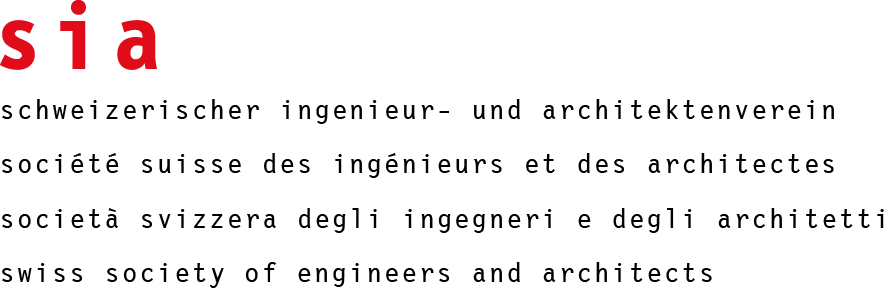 SIA 1001/3 Subvertrag für Planer- und/oder BauleitungsleistungenAusgabe 2014 (2. Auflage 01.07.2019)Hinweis für den Ausdruck: Wenn die vorstehenden Seiten nicht ausgedruckt werden sollen, geben Sie im Druckdialog unter Seiten bitte einfach «s3-s5» ein.zwischenName / Adresse / UID:Auftraggeberund	der (einzelnen) Unternehmung (Name / Adresse / UID):	der Planergemeinschaft (einfache Gesellschaft) bestehend aus:1	Zur vollumfänglichen Vertretung der Gesellschaft bevollmächtigte (federführende) Unternehmung:	mit Generalplanerfunktion	ohne Generalplanerfunktion	mit folgenden Subplanern:Beauftragter	Die Gesamtleitung ist integraler Bestandteil der Leistungen des Beauftragten.	Die Gesamtleitung wird wahrgenommen durch:Unternehmung: 	     Name der verantwortlichen Person: 	     	Der Beauftragte beauftragt den folgenden Subplaner mit der Gesamtleitung. Die Verantwortung zur Erbringung der Gesamtleitung verbleibt beim Beauftragten (Art. 101 OR)Unternehmung: 	     Name der verantwortlichen Person: 	     	Die Gesamtleitung ist nicht integraler Bestandteil der Leistungen des Beauftragten.	Der Auftraggeber hat deshalb die folgende Unternehmung mit der Gesamtleitung beauftragtUnternehmung/Planergemeinschaft: 	     Name der verantwortlichen Person: 	     	Der Auftraggeber wird die Zuständigkeit für die Aufgabe der Gesamtleitung regeln bis      Der Beauftragte ist / die Mitglieder der Planergemeinschaft sind Mitglied	des SIA, Schweizerischer Ingenieur- und Architekten-Verein, Sektion:	anderer Fachvereinigungen, nämlich:Der Beauftragte ist / die Mitglieder der Planergemeinschaft sind eingetragen im Schweizerischen Register	A	     	B	     	C	     1	Vertragsgegenstand1.1	Projektdefinition1.2	Leistungsumfang des Beauftragten innerhalb des Projekts2	Vertragsbestandteile und deren Rangfolge bei Widersprüchen2.1	Liste der VertragsbestandteileDie vorliegende VertragsurkundeDie Beilagen gemäss Ziffer 14	Das am       bereinigte Angebot des Beauftragten	Die Allgemeinen Vertragsbedingungen des SIA, Ausgabe 2014 (Art. 1 der SIA-Ordnungen für Leistungen und Honorare)	Der Aufgabenbeschrieb des Auftraggebers mit den projektgebundenen Bestimmungen
vom      , bereinigt am      	Die nachgenannten fachbezogenen, jeweils bei Vertragsschluss aktuellsten SIA-Ordnungen soweit sie den Leistungsumfang des Beauftragten betreffen	SIA 102	Ordnung für Leistungen und Honorare der Architektinnen und Architekten	SIA 103	Ordnung für Leistungen und Honorare der Bauingenieurinnen und Bauingenieure	SIA 105	Ordnung für Leistungen und Honorare der Landschaftsarchitektinnen und Landschaftsarchitekten	SIA 106	Ordnung für Leistungen und Honorare der Geologinnen und Geologen	SIA 108	Ordnung für Leistungen und Honorare der Ingenieurinnen und Ingenieure der Bereiche
	Gebäudetechnik, Maschinenbau und Elektrotechnik	Die nachgenannten fachbezogenen, jeweils bei Vertragsschluss aktuellsten SIA Kalkulationshilfen	SIA 102-K	Kalkulationshilfe zur Ordnung SIA 102	SIA 103-K	Kalkulationshilfe zur Ordnung SIA 103	SIA 105-K	Kalkulationshilfe zur Ordnung SIA 105	SIA 108-K	Kalkulationshilfe zur Ordnung SIA 108	Die zur Zeit des Vertragsschlusses aktuellste Norm SIA 126 Preisänderungen infolge Teuerung bei Planerleistungen	weitere, nämlich:2.2	Rangfolge bei Widersprüchen2.2.1	GrundsatzSoweit zwischen den hiervor aufgeführten Vertragsbestandteilen ein Widerspruch besteht, ist die Rangfolge gemäss Ziffer 2.1 massgebend. Besteht ein Vertragsbestandteil aus mehreren Dokumenten, geht bei Widersprüchen das zeitlich jüngere Dokument dem älteren vor.2.2.2	Keine Rangfolge der SIA-Ordnungen unter sichDie als Vertragsbestandteil bezeichneten SIA-Ordnungen stehen unter sich in keiner Rangfolge.3	Leistungen des BeauftragtenDie Leistungen des Beauftragten	sind im Angebot des Beauftragten vom       (bereinigt am      ) umschrieben	sind in Beilage 1 umschrieben (nur Grundleistungen in den Teilphasen 31-53)	umfassen folgende, gemäss Art. 4 der vorgenannten SIA-Ordnungen besonders zu vereinbarende Leistungen4	Vergütung4.1	Art und Höhe der VergütungenDer Auftraggeber vergütet die mit diesem Vertrag vereinbarten Leistungen und deren Ergebnisse wie folgt:4.2	Vergütung von Nebenkosten und Kosten von Drittleistungen4.3	Grundlagen der Vergütung gemäss 4.1Die Berechnung der Vergütung gemäss Ziffer 4.1 basiert auf folgenden Grundlagen:	4.3.1	Honorierung nach den Baukosten gemäss Beilage 2 (nur für SIA 102, 103, 105, 108)Die Berechnung des Honorars nach den Baukosten erfolgt gemäss Art. 7 der SIA Kalkulationshilfen aufgrund	der Schlussabrechnung	des genehmigten Kostenvoranschlages vom      	folgender Ermittlung der Baukosten:Auch bei der Ermittlung des definitiven Honorars gemäss Schlussabrechnung oder gemäss genehmigtem Kostenvoranschlag wird mit den Faktoren «durchschnittlicher Zeitaufwand in Stunden» (Tm) und auftragsspezifischer «prognostizierter Zeitaufwand» (Tp) und nicht mit dem effektiven Stundenaufwand für das Projekt gerechnet.Die voraussichtlichen aufwandbestimmenden Baukosten betragen: CHF      .Mit dem von 1.0 abweichenden Wert des Faktor (r) werden folgende Einflüsse berücksichtigt:Begründung für die Abweichung vom Wert (i) =1.0:Mit den von 1.0 abweichenden Werten des Faktors (s) werden folgende Sonderleistungen berücksichtigt:Faktor (U) (nur für Architekten- und/oder für Gebäudetechnik-, Maschinenbau- und Elektrotechnikleistungen):	4.3.2	Honorierung nach dem effektiven Zeitaufwand (Art. 6 der SIA Kalkulationshilfen)	nach Qualifikationskategorien (massgebliche Honoraransätze gemäss Beilage 3)	nach Gehältern, mit folgendem Zuschlagsfaktor:      	nach mittleren Stundenansätzen, mit dem mittleren Stundensatz h = CHF      4.4	Preisänderung infolge Teuerung	Preisanpassungen infolge Teuerung werden gemäss der zur Zeit des Vertragsschlusses aktuellen Fassung der Norm SIA 126 Preisänderungen infolge Teuerung bei Planerleistungen berechnet	Es erfolgt keine Preisanpassung infolge Teuerung	Die Preisanpassung infolge Teuerung wird wie folgt vorgenommen:4.5	Vergütung nicht abschliessend definierter Leistungen4.5.1	Beschrieb der nicht abschliessend definierten Leistungen4.5.2	Vergütungsregelung	nach dem effektiven Zeitaufwand gemäss den Ansätzen in Beilage 3	wie folgt:      5	Finanzielle Modalitäten5.1	Genauigkeit der Kosteninformationen5.1.1	Genauigkeit der Kosteninformationen des BeauftragtenDer Beauftragte hält bei seinen Kosteninformationen folgende Genauigkeitsgrade ein:	gemäss Art. 4 der SIA-Ordnungen für Leistungen und Honorare	gemäss folgenden Vereinbarungen:5.2	ZahlungsmodalitätenDie Vergütung wird gemäss folgenden Modalitäten ausbezahlt:	nach erbrachter Leistung	gemäss Zahlungsplan vom       (Beilage 4)5.3	ZahlungsfristenDer Auftraggeber leistet fällige Zahlungen, sofern nicht ein Zahlungsplan gemäss Ziffer 5.2 hiervor vereinbart wurde, innerhalb von    Tagen.5.4	ZahlungsortDer Auftraggeber überweist fällige Zahlungen an die Bank:       in      .IBAN:      , Konto Nr.:      6	Fristen und Termine	Es gelten die Termine und Fristen gemäss Beilage 5.	Es gelten folgende Termine und FristenFür die Planungs- / Projektierungsphase:Frist / Termin:	     Tätigkeit:	     Für die Realisierungsphase:	Es gilt ausschliesslich das zwischen den Parteien vor Beginn der Realisierungsphase zu vereinbarende Planlieferungsprogramm.	Es gelten folgende Termine und Fristen:7	AnsprechpersonenFür sämtliche Zwecke des vorliegenden Vertrages, einschliesslich Vertragsänderungen, der Übermittlung und Zustellung von Mitteilungen, Anfragen und dergleichen lauten die Ansprechpersonen:Auf Seite des AuftraggebersName und Adresse:Auf Seite des BeauftragtenName und Adresse:8	Versicherung und Haftung8.1	VersicherungDer Beauftragte bzw. die Mitglieder der Planergemeinschaft (einfache Gesellschaft im Sinne von Art. 530 ff OR) erklärt / erklären, für die Dauer des Auftrages folgende Berufshaftpflichtversicherung, im Falle einer einfachen Gesellschaft separat für diese, abgeschlossen zu haben, die Versicherung während der Dauer des Vertrages aufrecht zu erhalten und die entsprechenden gültigen Versicherungsnachweise dem Auftraggeber auf Verlangen zu übergeben:	Personenschäden	CHF	     	pro Einzelereignis (mind. CHF       Mio)	Sachschäden	CHF	     	pro Einzelereignis (mind. CHF       Mio)	Bautenschäden	CHF	     	pro Einzelereignis (mind. CHF       Mio)	Reine Vermögensschäden	CHF	     	pro Einzelereignis (mind. CHF       Mio)Versicherungsgesellschaft:Policen-Nr.:Selbstbehalt pro Schadenereignis (durch den Beauftragten anzugeben): CHF      	Der Beauftragte erklärt, folgende projektspezifische Risiken zusätzlich versichert zu haben:8.2	Haftung des BeauftragtenDer Beauftragte haftet für mit leichter Fahrlässigkeit begangene Vertragsverletzungen bei gegebenen übrigen Voraussetzungen wie folgt:	Insoweit seine Versicherung nicht zur Deckung des Schadens verpflichtet ist, haftet der Beauftragte für alle Schadenfälle insgesamt höchstens bis zum      -fachen Betrag der Totalvergütung gemäss Ziff. 4.1 dieses Vertragsformulars.	Der Beauftragte haftet für alle Schadenfälle insgesamt höchstens im Umfang des Betrages von CHF      	Der Beauftragte haftet in der Höhe unbeschränkt.Wird keine der vorstehenden Möglichkeiten angekreuzt, haftet der Beauftragte – insoweit seine Versicherung nicht zur Deckung des Schadens verpflichtet ist – für alle Schadenfälle insgesamt höchstens bis zum dreifachen Betrag der Totalvergütung gemäss Ziff. 4.1 dieses Vertragsformulars.9	Organisatorisches9.1	Projektorganisation	Projektorganisation (am Projekt Beteiligte und ihre vertraglichen Beziehungen):	Die Projektorganisation (am Projekt Beteiligte und ihre vertraglichen Beziehungen) ist in Beilage 6 beschrieben.9.2	Stellvertretung und VollmachtDer Beauftragte wird – sofern dem Auftraggeber dadurch keine erheblichen terminlichen oder finanziellen Nachteile erwachsen und der Interessenwertim Einzelfall den Betrag von CHF       (exkl. MWST)und insgesamt den Betrag von CHF       (exkl. MWST)nicht überschreitet – im Rahmen des Vertrages zu folgenden Rechtshandlungen im Namen des Auftraggebers bevollmächtigt:	Abschlüsse und Änderungen von Verträgen mit Dritten vorzunehmen	Weisungen an Dritte zu erteilenGenerell wird der Beauftragte bevollmächtigt:	mit Behörden zu verhandeln und Anträge an diese zu richten	folgende Handlungen im Namen und auf Rechnung des Auftraggebers vorzunehmen:Diese Vollmacht(en) wird / werden durch folgende Personen ausgeübt:9.3	Datenaustausch und -sicherung	Datenaustausch und -sicherung:	Die Bestimmungen zum Datenaustausch und zur Datensicherung sind in Beilage 7 festgehalten10	Besondere Vereinbarungen, die allen andern Vertragsbestandteilen vorgehen11	Salvatorische KlauselSollten einzelne Bestimmungen des Vertrages lückenhaft, rechtlich unwirksam oder aus andern Rechtsgründen undurchführbar sein, so wird die Gültigkeit des Vertrages im Übrigen davon nicht berührt. Die Parteien werden in einem solchen Falle eine Vereinbarung treffen, welche die betreffende Bestimmung durch eine wirksame, wirtschaftlich möglichst gleichwertige Bestimmung ersetzt. Kommt keine Einigung zustande, so entscheidet hierüber das zuständige Schiedsgericht.12	Anwendbares Recht, Streiterledigung und GerichtsstandAuf den vorliegenden Vertrag ist ausschliesslich Schweizerisches Recht anwendbar. Die Bestimmungen des Wiener Kaufrechts (Übereinkommen der Vereinten Nationen über Verträge über den internationalen Warenkauf, abgeschlossen in Wien am 11.04.1980) werden wegbedungen.Für den Fall, dass zwischen den Parteien Streit entsteht, verpflichten sie sich, in direkten Gesprächen eine gütliche Einigung zu suchen. Allenfalls ziehen sie eine unabhängige und kompetente Person bei, deren Aufgabe es ist, zwischen den Parteien zu vermitteln und den Streit zu schlichten. Jede Partei kann der andern Partei die Bereitschaft für ein Streiterledigungsverfahren (z.B. direktes Gespräch, Mediation oder Schlichtung durch eine fachkundige Drittperson, die einen eigenen Lösungsvorschlag erarbeitet) schriftlich anzeigen. Mit Hilfe des Mediators oder des Schlichters legen die Parteien das geeignete Verfahren und die einzuhaltenden Regeln schriftlich fest.Wird kein Streiterledigungsverfahren vereinbart oder können sich die Parteien innert 60 Tagen nach Erhalt der Anzeige weder in der Sache noch über die Wahl des Mediators oder des Schlichters einigen oder scheitert die Mediation oder die Schlichtung innert 90 Tagen nach Erhalt der Anzeige, steht jeder Partei der Rechtsweg	an ein ordentliches Gericht	an ein Schiedsgericht gemäss der Norm SIA 150 (jeweils aktuellste Ausgabe)	ohne Geltung des Anhangs zur Norm SIA 150 («Verfahren der dringlichen Feststellung»)	mit Geltung des Anhangs zur Norm SIA 150 («Verfahren der dringlichen Feststellung»)offen.Die Parteien vereinbaren als Gerichtsstand / Sitz des Schiedsgerichts:	den (Wohn-)Sitz des Auftraggebers	den (Wohn-)Sitz des Beauftragten	den Lageort des Bauprojektes, nämlich      13	AusfertigungDie vorliegende Vertragsurkunde wird      fach ausgefertigt. Jede Partei erhält ein unterzeichnetes Exemplar.14	Beilagenverzeichnis	1	An den Beauftragten übertragene Leistungen (nur für SIA 102, 103, 105, 108)	2	Honorarberechnung nach den Baukosten (nur für SIA 102, 103, 105, 108)	3	Personaltabelle mit Honorarkategorien und Honoraransätzen zur Zeit des Vertragsabschlusses	4	Zahlungsplan	5	Termine und Fristen	6	Projektorganisation (am Projekt beteiligte Partner und ihre vertraglichen Beziehungen)	7	Bestimmungen zum Datenaustausch und zur Datensicherung	8	     	9	     	weitere, nämlich:Von hier an ist das Dokument frei bearbeitbarBeilage 1 ÜbertrageneTeilphasen (nur Grundleistungen in Teilphasen 31-53)SIA 1001/3SIA 1001/3Subvertrag für Planer- und/oder BauleitungsleistungenAusgabe 2014Projektbezeichnung:Exemplar AuftraggeberProjektleiter Auftraggeber:Exemplar BeauftragterProjektleiter Beauftragter:Kreditnummer:Vertragsnummer:Vertragsdatum:Honorarschätzung in CHFHonorarschätzung in CHFFesthonorar in CHF↓ nur Ziffern ↓Generelle Umschreibung der Leistungennach Baukosten (Berechnung nach Ziff. 4.3.1)
(nur für SIA 102, 103, 105, 108)↓ nur Ziffern ↓nach dem Zeitaufwand (Berechnung nach Ziff. 4.3.2)↓ nur Ziffern ↓Festhonorar in CHF↓ nur Ziffern ↓Grundleistungen:Besonders zu vereinbarende Leistungen:Reisezeit (optional):Total (exkl. MWST.), CHF:Zuzüglich MWST. zum Satz von zur Zeit 7.70%Totalvergütung inkl. MWST., CHF:Die Vergütung erfolgt:nach Aufwand Schätzung in CHF↓ nur Ziffern ↓als Festpreis
in CHF↓ nur Ziffern ↓in Prozenten der Total-Vergütung der Leistungen gemäss obenstehender Ziff. 4.1↓ nur Ziffern ↓Art der Nebenkosten und Drittleistungen:Reisespesen:Total (exkl. MWST.), CHF:Zuzüglich MWST. zum Satz von zur Zeit 7.70%Total inkl. MWST., CHF:Schwierigkeitsgrad n:Leistungsanteil q in %:Anpassungsfaktor r:Teamfaktor (i):Faktor für Sonderleistungen (s):Grobschätzung der Baukosten für erarbeitete Lösungsmöglichkeiten+      %-      %Kostenschätzung zum Vorprojekt+      %-      %Kostenvoranschlag zum Bauprojekt+      %-      %E-Mail:Fax:Tel:E-Mail:Fax:Tel:Name:Adresse / Firma:Zeichnungsberechtigung:Ort und DatumOrt und DatumFür den Auftraggeber:Für den Beauftragten:1	Übertragene Teilphasen im Bereich Architektenleistungen1	Übertragene Teilphasen im Bereich Architektenleistungen1	Übertragene Teilphasen im Bereich Architektenleistungen1	Übertragene Teilphasen im Bereich Architektenleistungen1	Übertragene Teilphasen im Bereich Architektenleistungen1	Übertragene Teilphasen im Bereich ArchitektenleistungenVorprojektStudium von Lösungsmöglichkeiten und Grobschätzung der Baukosten
…
%Vorprojekt und Kostenschätzung…%…%BauprojektBauprojekt…%Detailstudien…%Kostenvoranschlag…%…%BewilligungsverfahrenBewilligungsverfahren……%Ausschreibung, 
Offertvergleich, 
VergabeantragAusschreibungspläne…%Ausschreibung, 
Offertvergleich, 
VergabeantragAusschreibung und Vergabe…%…%AusführungsprojektAusführungspläne…%Werkverträge…%…%AusführungGestalterische Leitung…%Bauleitung und Kostenkontrolle…%…%Inbetriebnahme, 
AbschlussInbetriebnahme…%Inbetriebnahme, 
AbschlussDokumentation über das Bauwerk…%Leitung der Garantiearbeiten…%Schlussabrechnung…%…%Total Grundleistungen……%2	Übertragene Teilphasen im Bereich Bauingenieurleistungen2	Übertragene Teilphasen im Bereich Bauingenieurleistungen2	Übertragene Teilphasen im Bereich Bauingenieurleistungen2	Übertragene Teilphasen im Bereich Bauingenieurleistungen2	Übertragene Teilphasen im Bereich Bauingenieurleistungen2	Übertragene Teilphasen im Bereich Bauingenieurleistungen2	Übertragene Teilphasen im Bereich Bauingenieurleistungen2	Übertragene Teilphasen im Bereich Bauingenieurleistungen2	Übertragene Teilphasen im Bereich Bauingenieurleistungen2	Übertragene Teilphasen im Bereich Bauingenieurleistungen2	Übertragene Teilphasen im Bereich BauingenieurleistungenPhaseTeilphase	TeilleistungTeilphase	TeilleistungTeilphase	TeilleistungTeilphase	TeilleistungLeistungsanteil Fachplanung / 
BauleitungLeistungsanteil Fachplanung / 
BauleitungLeistungsanteil Fachplanung / 
BauleitungLeistungsanteil Fachplanung / 
BauleitungLeistungsanteil Gesamtleitung, inkl. OberbauleitungLeistungsanteil Gesamtleitung, inkl. OberbauleitungProjektierungVorprojektVorprojektVorprojektVorprojekt…%BauprojektBauprojektBauprojektBauprojekt…%Bewilligungsverfahren / 
AuflageprojektBewilligungsverfahren / 
AuflageprojektBewilligungsverfahren / 
AuflageprojektBewilligungsverfahren / 
Auflageprojekt
…
%AusschreibungAusschreibung, 
Offertvergleich, 
VergabeantragAusschreibung, 
Offertvergleich, 
VergabeantragAusschreibung, 
Offertvergleich, 
VergabeantragAusschreibung, 
Offertvergleich, 
Vergabeantrag

…

%RealisierungAusführungsprojektAusführungsprojektAusführungsprojektAusführungsprojekt…%Zuschlag für Anteil 
TragkonstruktionZuschlag für Anteil 
TragkonstruktionZuschlag für Anteil 
Tragkonstruktion…%AusführungBauleitung:Bauleitung:Bauleitung:…%	- allg. Bauleitung	- allg. Bauleitung…%	- techn. Bauleitung	- techn. Bauleitung…%BaukontrolleBaukontrolleBaukontrolle…%Inbetriebnahme,
AbschlussInbetriebnahme,
AbschlussInbetriebnahme,
AbschlussInbetriebnahme,
Abschluss
…
%Total GrundleistungenTotal GrundleistungenTotal GrundleistungenTotal GrundleistungenTotal Grundleistungen…%…%3	Übertragene Teilphasen im Bereich Landschaftsarchitektenleistungen3	Übertragene Teilphasen im Bereich Landschaftsarchitektenleistungen3	Übertragene Teilphasen im Bereich Landschaftsarchitektenleistungen3	Übertragene Teilphasen im Bereich Landschaftsarchitektenleistungen3	Übertragene Teilphasen im Bereich Landschaftsarchitektenleistungen3	Übertragene Teilphasen im Bereich LandschaftsarchitektenleistungenVorprojektStudium von Lösungsmöglichkeiten und Grobschätzung der Baukosten …%Vorprojekt und Kostenschätzung…%…%BauprojektBauprojekt…%Detailstudien…%Kostenvoranschlag…%…%BewilligungsverfahrenBewilligungsverfahren………%Ausschreibung
Offertvergleich,
VergabeantragAusschreibungspläne…%Ausschreibung
Offertvergleich,
VergabeantragAusschreibung und Vergabe…%…%AusführungsprojektAusführungspläne…%Werkverträge…%…%AusführungGestalterische Leitung…%Bauleitung und Kostenkontrolle…%…%Inbetriebnahme,
AbschlussInbetriebnahme…%Inbetriebnahme,
AbschlussDokumentation über das Bauwerk…%Leitung der Garantiearbeiten…%Schlussabrechnung…%…%Total Grundleistungen…%4	Übertragene Teilphasen im Bereich der Ingenieure der Gebäudetechnik, des Maschinenbaus und 
der Elektrotechnik4	Übertragene Teilphasen im Bereich der Ingenieure der Gebäudetechnik, des Maschinenbaus und 
der Elektrotechnik4	Übertragene Teilphasen im Bereich der Ingenieure der Gebäudetechnik, des Maschinenbaus und 
der Elektrotechnik4	Übertragene Teilphasen im Bereich der Ingenieure der Gebäudetechnik, des Maschinenbaus und 
der Elektrotechnik4	Übertragene Teilphasen im Bereich der Ingenieure der Gebäudetechnik, des Maschinenbaus und 
der Elektrotechnik4	Übertragene Teilphasen im Bereich der Ingenieure der Gebäudetechnik, des Maschinenbaus und 
der Elektrotechnik4	Übertragene Teilphasen im Bereich der Ingenieure der Gebäudetechnik, des Maschinenbaus und 
der Elektrotechnik4	Übertragene Teilphasen im Bereich der Ingenieure der Gebäudetechnik, des Maschinenbaus und 
der Elektrotechnik4	Übertragene Teilphasen im Bereich der Ingenieure der Gebäudetechnik, des Maschinenbaus und 
der Elektrotechnik4	Übertragene Teilphasen im Bereich der Ingenieure der Gebäudetechnik, des Maschinenbaus und 
der Elektrotechnik4	Übertragene Teilphasen im Bereich der Ingenieure der Gebäudetechnik, des Maschinenbaus und 
der Elektrotechnik4	Übertragene Teilphasen im Bereich der Ingenieure der Gebäudetechnik, des Maschinenbaus und 
der Elektrotechnik4	Übertragene Teilphasen im Bereich der Ingenieure der Gebäudetechnik, des Maschinenbaus und 
der Elektrotechnik4	Übertragene Teilphasen im Bereich der Ingenieure der Gebäudetechnik, des Maschinenbaus und 
der Elektrotechnik4	Übertragene Teilphasen im Bereich der Ingenieure der Gebäudetechnik, des Maschinenbaus und 
der Elektrotechnik4	Übertragene Teilphasen im Bereich der Ingenieure der Gebäudetechnik, des Maschinenbaus und 
der Elektrotechnik4	Übertragene Teilphasen im Bereich der Ingenieure der Gebäudetechnik, des Maschinenbaus und 
der ElektrotechnikGebäudetechnikGebäudetechnikGebäudeautomationGebäudeautomationFachkoordinationFachkoordinationElektrische /
Mechanische
AnlagenElektrische /
Mechanische
AnlagenElektro


EElektro


EHeizung /
Kälte

H/KHeizung /
Kälte

H/KLüftung /
Klima

L/KLüftung /
Klima

L/KSanitär


SSanitär


SSanitär


S


GA


GA


FK


FKProjektierungVorprojekt…%…%…%……%…%…%…%Bauprojekt…%…%…%……%…%…%…%Bewilligungsverfahren / 
Auflageprojekt…%…%…%……%…%…%…%AusschreibungAusschreibung, 
Offertvergleich,
Vergabeantrag…%…%…%……%… %…%…%RealisierungAusführungsprojekt…%…%…%……%…%…%…%Ausführung…%…%…%……%…%…%…%Inbetriebnahme,
Abschluss (Anteil 
Mängelbehebung
… %)…%…%…%……%…%…%…%Total GrundleistungenTotal Grundleistungen…%…%…%……%…%…%…%